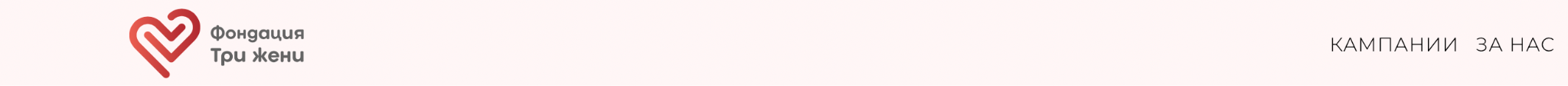 ДОГОВОР ЗА ДАРЕНИЕДнес (дата), в гр. София, между страните:1. Фондация “Три жени”, юридическо лице с нестопанска цел в обществена полза, с дата на учредяване 06.11.2020 г., регистрирана в Регистъра на юридическите лица с нестопанска цел към Агенция по вписванията с ЕИК 206290155, със седалище и адрес на управление град София 1504, община Оборище, ул. Кракра 18, представлявана от Кръстина Стефанова, наричано за краткост Надарен от една страна и2. ……………………………………………………………………………………………………… (името, попълнено при дарението или името на дружеството), регистрирано с ЕИК …………………………, със седалище и адрес на управление ……………………………….. ……………………………………….., представлявано от МОЛ ………………………………….. ……………………………, наричано за краткост Дарител се сключи настоящият Договор за дарение:Чл. 1. Дарителят дарява безвъзмездно и неотменно на Надарения сумата от …………………….. (лева или евро)Чл. 2. Надареният заявява, че е съгласен и приема с благодарност дарените по описаните в чл. 1 на настоящия договор парични средства. Чл. 3. Дарителят декларира, че е запознат с Общите условия на Фондация “Три жени” към момента на извършване на дарението, неразделна част от настоящия Договор като Приложение № 1. Чл. 4. В случай на предаване на дарение под формата на вещи, приемането на дарението се извършва чрез предаване на вещите по опис с Приемо-предавателен протокол, подписан от представители на двете страни и неразделна част от този договор. Чл. 5. Подробно описаните в чл. 1. Парични средства или в Приемо-предавателен протокол материални средства се даряват безвъзмездно и неотменно с цел да бъдат използвани за кампания ……………………………………………………………………….  (името на кампанията, ако средствата се даряват целево), според преценка на Надарения. Чл. 6. Дарението на парични средства се извършва на следните сметки на Фондация “Три жени”: в лева BG78STSA93000028828444, BIC STSABGSF, и в евро BG52STSA93000028828524, BIC STSABGSF. Чл. 7. За всички неуредени в настоящия договор случаи се прилагат разпоредбите на българското материално и процесуално законодателство. Настоящият договор се състави в два еднообразни екземпляра, по един за всяка от страните. Дарител:								       Надарен:/име и фамилия/                                                                                  /име и фамилия/